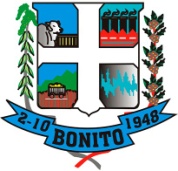 PREFEITURA MUNICIPAL DE BONITOFICHA DE INSCRIÇÃO PARA PROFESSOR TEMPORÁRIO NA REDE MUNICIPAL DE BONITO - 2022ORDEMCPFNOME1###.228.791-##ABÍLIA PERES CHERES2###.959.921-##ADELINA ROSA MARQUES VIEIRA3###.832.801-##ADERLENE DE LIMA4###.497.281-##ADNILSON MULLER5###.415.918-##ADRIANA DE ALMEIDA6###.477.331-##ADRIANA DE OLIVEIRA SEBASTIÃO7###.462.861-##ADRIANA DE SOUZA ADLER RALHO8###.462.451-##ADRIANA GUIMARÃES XAVIER9###.891.731-##ADRIANA ORTIZ DE MATOS10###.045.161-##ADRIANE MENEZES SPINDOLA CASANOVA11###.985.551-##ALCINDA ANGELINA DA SILVA CACERES12###.311.481-##ALCINDO GONCALVES MARQUES DE SOUZA13###.976.793-##ALCIONE MOREIRA DO CARMO14###.508.431-##ALEANDRO RODRIGUES DA ROCHA15###.563.171-##ALESSANDRA MARTINEZ AGUDO16###.886.761-##ALESSANDRA SOUZA DA SILVA17###.615.331-##ALESSANDRA VALÉRIO VASQUES18###.483.291-##ALEXANDRA CUNHA DE SOUZA19###.880.011-##ALEXANDRA SILVA DOS SANTOS VILHAGRA20###.072.462-##ALEX DAMASCENA DOS SANTOS21###.844.781-##ALEX DA SILVA ALBUQUERQUE DE MORAES22###.129.071-##ALEXINA MEDEIROS ARANTES23###.140.171-##ALEXSANDRA DA SILVA MORAES DUARTE24###.347.281-##ALICE DE SOUZA25###.838.081-##ALMENDIA MONTIEL ALMEIDA26###.990.742-##AMANDA REGINA MARTINS QUEIRZ27###.811.187-##ANA CARLA PINHEIRO LIMA28###.720.831-##ANA CAROLINE DE OLIVEIRA VASQUES29###.724.198-##ANA CLAUDIA SOUZA NASCIMENTO30###.472.781-##ANA CLAUDIA TEIXEIRA DOS SANTOS HEIDECKE31###.394.711-##ANA CRISTINA DOS SANTOSORDEMCPFNOME32###.382.761-##ANA FERREIRA DA ROCHA33###.300.661-##ANALICE DE PAULA MATIAS34###.397.621-##ANA PAULA ORTEGA NUNES MONTENEGRO35###.589.071-##ANDERSON BAZACHI DIAS36###.882.961-##ANDERSON DE MOURA DOS SANTOS37###.520.301-##ANDERSON VIEIRA DE SOUZA38###.205.501-##ANDREA MARIA DA SILVA DUTRA39###.122.591-##ANDREA MARQUES DE SOUZA40###.400.441-##ANDRÉIA BISPO DE SOUZA41###.919.841-##ANDRÉIA DA SILVA VOLK42###.870.198-##ANDRÉIA FLOR43###.413.851-##ANDRÉIA MARQUES CALDEIRA44###.208.171-##ANDRIA DE SOUZA GONÇALVES OLIVEIRA45###.596.801-##ANTÔNIO LOURENÇO DA SILVA46###.533.481-##ANTONIO MENDONÇA DOS SANTOS47###.939.301-##ANTONIO MICHEL DE OLIVEIRA48###.641.048-##ARNALDO SANTOS BISPO49###.078.001-##AURENIL VERA DA SILVA50###.092.871-##BENILDA ESPINDOLA AGUILERA51###.843.911-##BRENDA FARIAS DOS SANTOS52###.549.081-##BRUNA CARLA FELIPE ALMADO REVERDITO53###.435.591-##BRUNA CAROLINA DE OLIVEIRA CARDOSO54###.310.721-##BRUNA SOUZA NUNES55###.003.341-##CACIANO HUDISON CAVALHEIRO DE LIMA56###.856.168-##CAIO RODRIGUES EULALIO57###.806.231-##CAMILA LIMA ROQUE58###.018.928-##CAMILA QUEIROZ DE SOUZA MORAES59###.359.241-##CARINA ALMEIDA DA SILVA60###.879.271-##CARLOS ALLAN OLIVEIRA DOS SANTOS61###.170.471-##CARLOS RENE DIAS OLIVEIRA62###.899.093-##CARLUCIA BATISTA DE SOUSA63###.450.871-##CASSIA JULITA DRESCH64###.085.471-##CÉLIA GREFE ROMEIRO65###.357.721-##CELMA BALBINA DA SILVA66###.797.201-##CELMA DOS SANTOS SILVA67###.483.491-##CIDEMARA DE FÁTIMA BELATOORDEMCPFNOME68###.788.707-##CLAUDIA ABDENUR MORGADO DE MORAES69###.261.628-##CLÁUDIA DELBONI70###.832.011-##CLAUDIA ROCHA71###.151.801-##CLEBER GOMES DA SILVA72###.924.711-##CLEIDE DOMINGOS DA COSTA DE OLIVEIRA73###.885.841-##CLEUDE DO NASCIMENTO SILVA74###.621.791-##CLEUZA APARECIDA LOPES DOS SANTOS75###.230.001-##CLEUZA FERNANDES PEREIRA76###.449.311-##CLOTILDE DUARTE RUIZ77###.127.661-##CRISLANE DOS SANTOS RAMOS RODRIGUES78###.626.621-##CRISTIANE SABINO BRAGA79###.923.591-##CRISTIANE SANABRIA LOPES AIVY80###.343.422-##CRISTIANNE LUCY GOMES MARINHO81###.654.166-##CRISTINA ARAUJO DE OLIVEIRA82###.449.101-##DAIANE ALZEMAN DA SILVA83###.502.761-##DAIANE YASMIM CHAPARRO GOMES MARQUES84###.259.351-##DANIELA BISPO DE SOUZA85###.865.091-##DANIELA SOARES CORDEIRO86###.036.843-##DANIELE DA COSTA AGUIAR87###.268.624-##DANIELE DOS SANTOS SILVA88###.436.358-##DANIELLE EVANGELISTA VITALINO CARDOSO89###.952.618-##DANIELLE TEGA90###.727.011-##DANILO CAVALCANTE DE OLIVEIRA91###.748.261-##DAYANNE VARGAS PEREIRA92###.206.091-##DEISIANE SORRILHA DA ROSA SILVA93###.557.934-##DEIVSON ALVES DE LIMA94###.426.811-##DELANE BARBOSA ESCOBAR95###.291.041-##DENISE HELENA ARAUJO GRACIA96###.971.571-##DENISE JUDITE MOTA PEREIRA97###.160.271-##DENISE PASTERNAK98###.768.901-##DEOLINDA OCAMPOS DE MOURA99###.726.501-##DIANA FLORENCIANO100###.006.591-##DILMA VIEIRA MACHADO101###.322.131-##DIONATÃ BERNAL DO PRADO102###.561.629-##DJALMIR DOS SANTOS SILVA103###.623.732-##DULCINEIA DE OLIVEIRA CAVALCANTEORDEMCPFNOME104###.129.551-##EDINEIA DE OLIVEIRA MONTEIRO105###.238.871-##EDIR XAVIER DA ROCHA SANTOS106###.350.661-##EDLYN SOUZA MARTINEZ107###.407.351-##EDMA ANDRADE DO NASCIMENTO108###.857.781-##EDNA MARIA VIEIRA ROCHA CAVALHEIRO109###.217.351-##EDYMAR ROCHA VIEDES110###.174.511-##ELAINNE FERREIRA111###.830.598-##ELIANA CARRARA BELIDO112###.087.661-##ELIANA PEREIRA DA SILVA113###.441.981-##ELIAS GOIS114###.077.051-##ELIENE VILHALBA LUGES115###.970.081-##ELIETE CORREIA DE BARROS116###.721.241-##ELIETE DE CAMPOS PEREIRA117###.955.481-##ELIETE MARCOS MARTINEZ118###.565.428-##ELISANGELA DUARTE MARIM OLIVEIRA119###.741.801-##ELIZÂNGELA NUNES DA SILVA120###.471.741-##ELIZANGELA NUNES DE ALMEIDA PEREIRA121###.166.141-##ELIZETE NUNES ARRUDA CUNHA122###.208.821-##ELTONIO SOUZA GAUNA123###.682.491-##ELTON TEIXEIRA DA SILVA124###.852.884-##EMERSON BATISTA DA SILVA125###.911.661-##ERCIANA MADALENA TUMELERO GAMA126###.108.021-##ERIKA MENEZES DO AMARAL127###.082.451-##ERNESTINA SANTOS DE CAMPOS128###.841.521-##ERONILDE LACERDA DE SOUZA129###.486.941-##ESMAEL CUSTODIO130###.741.491-##EVELYN REGINA COSTA SANTOS FARIAS131###.418.321-##EZANIR ROJAS132###.984.211-##FABIANA MORAES DE MELO133###.742.021-##FABIANA SILVA AQUINO134###.325.871-##FÁBIO ALVES DE SOUZA135###.892.831-##FABIO APARECIDO MARTINS BARBOSA136###.761.531-##FERNANDO FIDELIS RIBEIRO137###.976.671-##FLÁVIA DE LIMA VALENTE138###.818.151-##FRANCELINE BRUSCHI LEAL139###.421.331-##FRANCELINE BRUSCHI LEALORDEMCPFNOME140###.110.321-##FRANCISCA FERREIRA BALDONADO DE SOUZA141###.235.611-##FRANK RODRIGUES XAVIER142###.773.731-##GABRIELA VIANNA LONGHI143###.596.650-##GABRIEL FERREIRA DA SILVA144###.681.386-##GENIVAL FURTUOSO PINTO145###.883.601-##GESSICA DALSASSO DE OLIVEIRA HIRAHARA146###.883.451-##GETÚLIO LUIZ DE SOUZA JUNIOR147###.388.761-##GISELLE FERNANDES BASTOS PEREIRA148###.893.081-##GLAUCIELY BIM DA COSTA149###.044.091-##GLEICE RODRIGES LOPES150###.595.981-##GLEYSE JARA DA SILVA151###.451.711-##GRACIELE DA SILVA PINHEIRO152###.273.031-##GRICELI XIMENES TRELHA153###.360.181-##GUIOMAR APARECIDA DE OLIVEIRA SPIELMANN154###.763.121-##GUSTAVO GEOVANE SILVA MAGALHÃES155###.912.021-##HELOISA SIQUEIRA PAZZETTI FERREIRA156###.769.451-##HERENICE GARCIA DE CARVALHO157###.579.061-##HUMBERTO MOTOYOSHI HADA158###.851.891-##ILDA BENITEZ DA SILVA159###.037.811-##INACIO SENTURION AGUILERA160###.017.751-##INÊS ROSA DOS SANTOS161###.518.699-##INÊS ROSANA VICENTE162###.108.328-##INGRID JOYCE DE LIMA PATROCÍNIO163###.184.171-##IONE APARECIDA DUARTE164###.796.009-##IONE KNONER DOURADO DE ASSIS165###.520.811-##IRENE COELHO COIMBRA166###.098.479-##ISABEL BATISTA DE OLIVEIRA167###.989.971-##ISABELLA COSTA SILVA168###.132.671-##ISAURA S VILALBA169###.598.431-##ISLENE CATARINA MIRANDOLA170###.570.491-##ISOLINA BIASOTTO SALLET171###.450.301-##IVANICE ROSA172###.578.158-##IZABEL CRISTINA ALVES DE SOUZA173###.583.311-##JACQUELINE DA SILVA BRASIL174###.810.329-##JAIDE SABRINE ZIRKE175###.642.391-##JANAINA MACHADOORDEMCPFNOME176###.932.311-##JAQUELINE APARECIDA DOS SANTOS177###.047.741-##JAQUELINE TOLVAY RUFINO178###.309.541-##JEIÉLE SILVEIRA DA SILVA CAVALHEIRO179###.517.791-##JESSICA LEANDRO DA SILVA180###.937.021-##JHENIFER BALTA PEREIRA181###.234.721-##JHONATAN CAMARA GOMES182###.957.871-##JOANA APAECIDA DUARTE BRITEZ183###.993.421-##JOCINELE LOPES DE VARGAS184###.856.851-##JOICE GONÇALVES FRETE185###.783.971-##JOSCILENE PEREIRA SOARES186###.666.939-##JOSIANE RODRIGUES CAMPOS DE MARCHI187###.911.526-##JOSUELENE DE BESSA FRANCO188###.030.341-##JUCIANE ROCHA RICALDES189###.705.641-##JUCINEIA NUNES AJALA ORTEGA190###.214.371-##JULIA CLARA EIKO MARTINS191###.418.951-##JULIANA NUNES DA SILVA192###.718.041-##JULIANA PAGLIOSA BRITO DA SILVA193###.257.891-##JULIANO ALMEIDA DA SILVA194###.800.651-##JULIANO GARCEZ NUNES195###.532.191-##JULIELEN ZANETTI BRANDANI196###.591.811-##KALINE ADRYELLI DE JESUS197###.241.411-##KARINNY MORINIGO BINGA DE CARVALHO198###.013.321-##KÁTIA APARECIDA SILVA CARNEIRO199###.383.611-##KATIA KARINE DUARTE DA SILVA200###.154.882-##KAYRA DE OLIVEIRA STACHESKI201###.790.611-##KEILA ROSA RUFINO202###.364.771-##KELEN ILKA PAIVA FUZETA203###.283.322-##KEVENY RIBEIRO LEMOS204###.650.741-##KEZIA DOS SANTOS205###.186.181-##LANA MARIA ALVES PEREIRA206###.448.151-##LANIE CAROLINE FERREIRA SOUZA207###.216.521-##LARISSA ELLEN DOS SANTOS OLIVEIRA208###.210.391-##LARISSA MANCUELHO MARTINS209###.240.811-##LEIDIAN FERNANDES LOPES DE OLIVEIRA210###.361.571-##LENIR DE OLIVEIRA211###.983.206-##LORRANE BARBOSA ALVESORDEMCPFNOME212###.817.518-##LOURDES DE SOUZA FARIAS CRISTALDO213###.977.591-##LOURIVAL MATCHUA SOUZA214###.230.411-##LUCIANA APARECIDA PADILHA DOS SANTOS RODRIGUES215###.389.281-##LUCIANA BARBOSA BENITES216###.468.841-##LUCIANA BERBEL RODRIGUES217###.498.751-##LUCIANA CASTRO RODRIGUES ASATO218###.075.311-##LUCIANA RODRIGUES DE PAULA219###.678.871-##LUCIENE FIORAVANTE PRATES220###.811.591-##LUCIENE MOREIRA DOS SANTOS221###.147.051-##LUCIMARA GOIS DA SILVA222###.077.511-##LUÍS HENRIQUE SEGÓVIA DIAS223###.482.052-##LUIZ FERNANDO ALBUQUERQUE BARBOSA224###.216.028-##LUZIA APARECIDA DE BARROS225###.225.131-##LUZIMAR ALVES CALIXTO226###.365.131-##LYGIA CRISTINA DA SILVA227###.356.511-##MAIKELI DA SILVA MENDES228###.338.111-##MARCELO FERNANDES DE OLIVEIRA229###.411.941-##MÁRCIA DE PASSOS MENDONÇA230###.714.631-##MARCO ANTONIO DE SOUZA CRUZ231###.476.021-##MARIA ANGELICA MAGALHÃES PEREIRA232###.589.768-##MARIA APARECIDA DA SILVA233###.350.691-##MARIA APARECIDA IBARRA MAIDANA234###.676.671-##MARIA APARECIDA SILVA DE SOUZA235###.847.281-##MARIA CARMO DOS SANTOS236###.897.898-##MARIA DÉBORAH DE LIMA PATROCINIO237###.079.791-##MARIA DE FATIMA MENDES LINS238###.171.571-##MARIA LÚCIA FERREIRA MOREL DE BARROS239###.713.901-##MARIA MARTA DA SILVA240###.229.701-##MARIANA APARECIDA DA ROCHA ALCANTARA241###.519.851-##MARIA NAILÊ DE SOUZA242###.005.918-##MARIANA QUADROS GIMENEZ243###.305.261-##MARIANE DE MORAIS RIGOTTI244###.574.371-##MARIA NEUZA MORALES FERREIRA245###.662.001-##MARIANY DE ALENCAR COUTO246###.884.531-##MARIA RAQUEL DA SILVA MIRANDOLA DOS SANTOS247###.333.861-##MARIA SOLANGE LENCINAORDEMCPFNOME248###.615.761-##MARIA VIRGINIA DA SILVA MELO249###.183.051-##MARÍLIA ARGUELHO DA SILVA250###.798.611-##MARINALVA DE SOUZA251###.345.141-##MARINETE VAREIRO RODRIGUES NUNES252###.013.441-##MARINEZ VAZ RAMIRES253###.054.811-##MARIONICE DA CRUZ PRATES SILVA254###.115.021-##MARIZETE BISPO CABRAL255###.911.047-##MARTA HOLANDA DE LEMOS256###.712.471-##MARYELISA CARNEIRO LIMA CUNHA257###.866.338-##MAURIOVANI RIGOTTI258###.457.121-##MAYRA ESTEVANA FREITAS SALAZAR259###.622.461-##MAYRE TRINDADE PROENÇA MORALES260###.033.801-##MEIRE ANDRE DOS SANTOS MULLER261###.665.361-##MICHELLE MARINHO GUEDES262###.124.301-##MÔNICA MOURA DE RIBAS263###.281.851-##MONIQUE JUBDILIANE DELGADO COELHO264###.721.791-##MURILO DA SILVA LEITE265###.841.191-##NAHIARA MIRANDA ALE266###.714.961-##NEIVA GONÇALVES ROSSATO267###.578.641-##NILZA ALVES DE SOUZA268###.746.811-##NIRLENE AGUILERA TEHFI269###.772.091-##ODINEI BARBIERI WEIS270###.246.301-##ORTENCIA DIANES DUARTEJARA271###.880.521-##PABLO SILVA GOMES FERRAZ272###.183.061-##PÂMELA REGINA DE SOUZA MARTINS273###.024.152-##PATRÍCIA DA SILVA SOUZA REIS274###.982.231-##PATRICIA GRESSLER GROENENDAL DA COSTA275###.923.171-##PATRICIA LOPES DOS SANTOS276###.525.971-##PATRYCK CARVALHO RODRIGUES277###.781.523-##PEDRO HENRIQUE PONTES OLIVEIRA278###.347.269-##PRISCILA KARINA DOS SANTOS279###.254.191-##QUÉSIA SILVEIRA DE MIRANDA CUEVAS280###.065.010-##RAFAEL DE FIGUEIREDO LOPES281###.174.182-##RAFAEL JACSON DA SILVA CARNEIRO282###.002.021-##REGIANE NOLASCO SILVEIRA283###.400.571-##RENATA DE ALENCAR DIAS VARGASORDEMCPFNOME284###.249.241-##RENATA DOS SANTOS FREITAS285###.734.491-##RENNAN ANDRADE DOS SANTOS286###.272.061-##RITA DE CASSIA ALMEIDA DA SILVA287###.974.481-##ROBERTA ZENI STEFANELLO288###.236.221-##ROBERTO SOUZA BENEVIDES289###.228.841-##ROCY MARIA MENDES WEBER290###.521.501-##ROSALINA MARQUES PORTELA291###.338.081-##ROSANE CRISTALDO SILVEIRA292###.763.081-##ROSANE MARÇAL DIAS293###.655.541-##ROSANGELA GONÇALVES294###.664.618-##ROSA SANCHES295###.285.921-##ROSE DOS REIS ARAUJO296###.703.571-##ROSENI FALCÃO DA SILVA297###.032.861-##ROSENILDA FELIX CARNEIRO298###.064.601-##ROSENIR MONTEIRO SUZART299###.534.011-##ROSIANE CHECHI DUELA300###.477.161-##ROSILENA LEITE GODOI301###.745.001-##ROSILENE ARÉCO TORRES302###.370.681-##ROSILENE FREITAS RIBEIRO303###.918.961-##ROSIMARE RAMOS BARRETO304###.198.511-##ROSYLENE CORRÊA DA SILVA AGUIAR305###.701.671-##ROZANA DOS SANTOS DIAS306###.953.691-##RUBIAMARA DURE NARVAEZ307###.226.951-##RUSVÂNIA CRISTALDO DUARTE308###.256.861-##SAMILA AGUIAR AZEVEDO309###.326.481-##SANDRA CORREA310###.399.881-##SANDRA CRISTINA MULLER311###.327.701-##SANDRA FRANCO MENDES SILVA312###.197.931-##SANY ALVES BRANDÃO313###.198.281-##SARAH MONIQUE VIANEZ GARCIA DA SILVA314###.366.111-##SARA MAESANO MANCUELHO315###.581.901-##SEBASTIANA FERREIRA DA SILVA GONCALVES316###.078.635-##SÉRGIO MIRANDA OLIVEIRA317###.369.611-##SIDINEIA DA SILVA COSTA SAVITRAZ318###.198.501-##SILVIA APARECIDA LOURENÇO319###.253.821-##SILVIA GONZALESORDEMCPFNOME320###.233.381-##SILVIA GREFE DE OLIVEIRA321###.400.181-##SIMONE BATISTA DO NASCIMENTO322###.527.119-##SIMONE REGINA NIENKOTTER323###.177.481-##SOLANGE GARCIA XAVIER324###.177.731-##SOLANGE MARIA MENDES DA SILVA325###.369.261-##SOYLA DANIELY DE OLIVEIRA LEAL326###.606.771-##STELA FERNANDES SILVA DE OLIVEIRA327###.768.024-##SUAMY EVELINE JOSÉ DOS PASSOS328###.833.951-##SUELANE RODRIGUES DA ROCHA329###.323.951-##SUZI DA ROSA VARGAS330###.401.051-##TAHIANA MOUGENOT SÁ331###.577.961-##TAMIRES DE SOUZA VERÇOSA332###.102.561-##TANIA MARIA PELLIN333###.164.581-##TATIANE CRISTINA ALVES DA SILVA334###.382.151-##TATIANE SILVA DE PAULA MORAES335###.410.271-##TEODULA GIMENEZ336###.668.111-##THAIARA HELISE LUNA DA COSTA337###.453.341-##THAMIRES CAVALCANTI CABALLERO338###.483.041-##THAYS BELMONTE DA SILVA339###.042.541-##TOMAS PATROCÍNIO340###.536.501-##UILTON PEREIRA DA SILVA JÚNIOR341###.492.001-##VALDECIR AMORIM342###.283.701-##VALDILENE MARIA GRASSI343###.759.501-##VALDINEA VILALBA TRELHA344###.196.238-##VALTECIR FERNANDES345###.624.261-##VANESSA ALINE DE SOUZA ALMEIDA AIVI346###.476.558-##VANESSA PRADO SIGNORINI347###.357.701-##VANILDA BISPO DOMINGO348###.645.051-##VANILSO SCARDIN349###.206.141-##VANUSA RECALDI DA SILVA350###.010.651-##VILMA CUNHA DE LIMA LOPES351###.534.621-##VINICIUS ALVES MACIEL352###.404.971-##VINÍCIUS CARNEIRO ARAÚJO353###.275.291-##VINICIUS DA SILVA DE CASTRO MARIANO354###.245.768-##VINICIUS TADEU RIBEIRO PINTO355###.629.478-##VIVIANE BRAZ NASCIMENTOORDEMCPFNOME356###.360.631-##WALDIRENE BEATRIZ PEREIRA GALEANO357###.881.041-##WANDA KELY SOARES IAHN358###.327.111-##WANDER LUIS MUNIZ GALEANO359###.993.741-##WANIA REGINA ARANDA DA SILVA360###.334.971-##WILLIAN RODRIGUES DOS REIS361###.327.031-##WILSIANE DE OLIVEIRA362###.340.451-##WILSON MORINIGO363###.416.571-##YADIRA GUERRA SANTANA364###.838.931-##ZANIELI LOUVEIRA DE FIGUEIREDO RODRIGUES